Kookavond 27 maart 2021 Uitgangspunten:I.v.m. huidige COVID maatregelen opnieuw een aangepaste kookavondThema:	Indonesisch Doel:		Een complete Indonesië rijsttafelIeder lid maakt een gerecht om zo te komen tot een twaalftal gerechtjesVanuit de menucommissie krijgt ieder lid een recept om te maken voor 24 personen ( 2 x 12 P )Ieder lid doet voor dat recept zelf zijn inkopen en stuurt een Tikkie voor de gemaakte kosten naar de penningmeester ( Hans D.)De meeste ingrediënten zijn te krijgen bij JUMBO of AH, anders zou een bezoekje aan de TOKO niet misstaan! De menu commissie zorgt voor materiaal om de gerechten in te doen ( bakjes e.d.) en evt een opwarm instructieDe gerechten moeten worden ingeleverd op zaterdag 27 maart 2021 om 16.00 uur bij La SonnerieDe menu commissie is daar aanwezig om van alle gerechten een maaltijdbox te maken die dan meteen meegenomen wordt om die avond ( of evt een andere avond ) te consumerenGraag een foto inzenden naar de groepsapp van een complete opgemaakte Indo rijsttafelDe menu en wijn commissie zal zorgen voor bijgerechten en wat drank.Indeling:Ferd: 	menucommissieRob:	menucommissieRene:			HOISIN KIPBart:			CITROEN SOEPErik:			BABI PEDIS BAMBOOHenny:			SAMBAL GORENG BOONTJESRobert:		AJAM KETJAPBen:			SAJOER LODEHHans vd Loo:		UDANG BESAR PANGANGHans D.:		TELOR PEDISWillard:		DAGING BUMBU BALITed:			PEPESANJan:			een box maken voor Jan en MarliesFerd:			Aperitief & bijgerechtenRob:Bijgerechten:Nasi Kuning 		Bami Goreng 		Kroepoek		Sambal		AtjarGebakken uitjes	Serundeng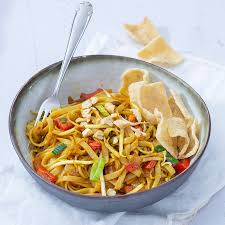 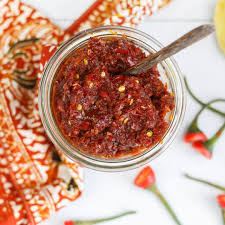 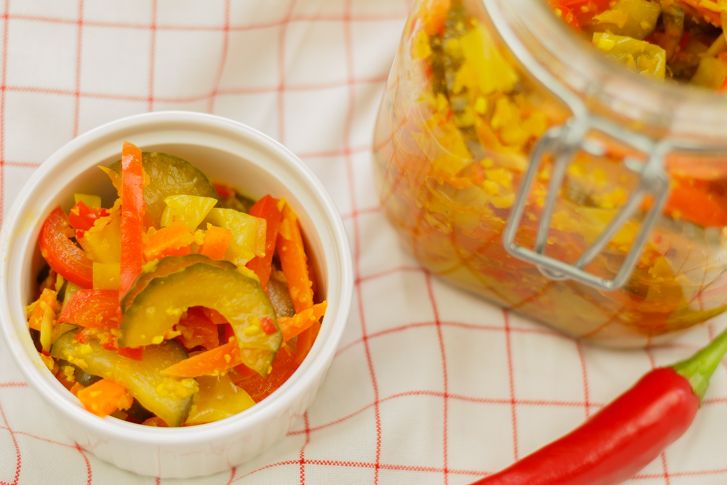 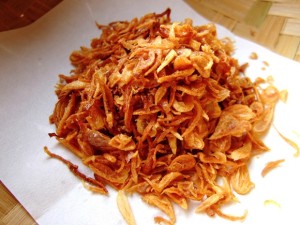 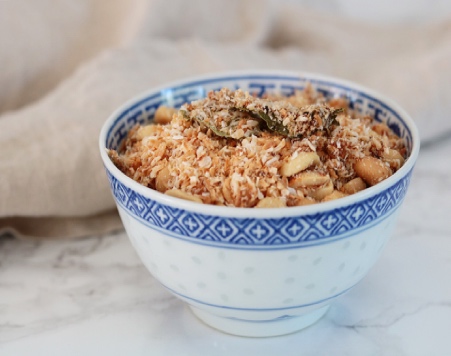 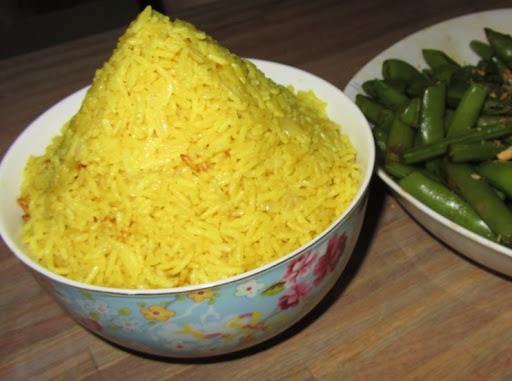 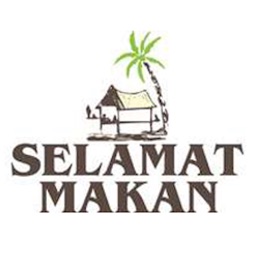 AperitiefLYCHEE GIN COCKTAIL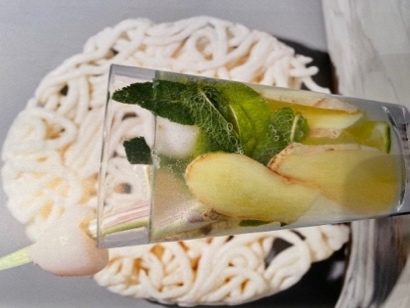 Ingrediënten:2 flesjes bruiswater / spa rood1 bakje “ cocktail”Muntblaadjes / lychee / schijfje gember / partje limoenBereiding:Verdeel de cocktail over 2  ( cocktail ) glazen 1 deelSchenk er 2 delen bruiswater over er roer met een roerstaafGarneer met een schijfje gember / blaadje munt / partje limoenSteek 2 lychee’s op een prikker ter decoratieDesgewenstwat blokjes ijsSAMBAL GORENG BOONTJES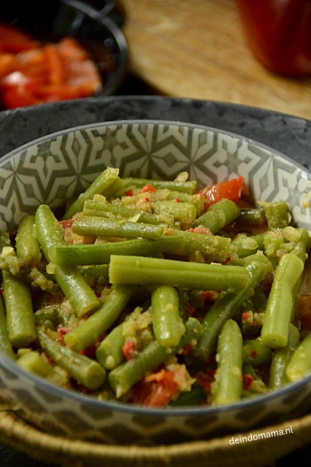 Ingrediënten:1000 g verse sperziebonen1 ui3 tenen knoflook4 el zonnebloemolie4 el ketjap manis1 el sambal1 tl gemalen gember1 tl gemalen laos2 stengel koelverse sereh citroengras75 g santen kokoscrème150 ml kraanwaterBereiding:Verwijder de steelaanzet en het puntje van de sperziebonen. Kook de sperziebonen in een pan met ruim kokend water met zout in 5 min. beetgaar. Spoel de sperziebonen in een vergiet onder koud stromend water af (zo blijven ze mooi groen).Snipper de ui en snijd de knoflook fijn. Verhit in een wok de olie en fruit hierin de ui en knoflook. Roer de ketjap, sambal, het gemberpoeder en de laos erdoor. Snijd het citroengras in grove stukken. Voeg het citroengras, de kokoscrème en het water toe aan het uimengsel.Breng het geheel al roerend aan de kook en breng op smaak met zout. Schep de sperziebonen door de kruidenmix en verwarm nog 3 min. Verwijder voor het serveren de stukken citroengras uit het gerecht.Verdeel het geheel over de 14 meegeleverde bakjes en laat afkoelen (ZONDER DEKSEL)SAJOER LODEH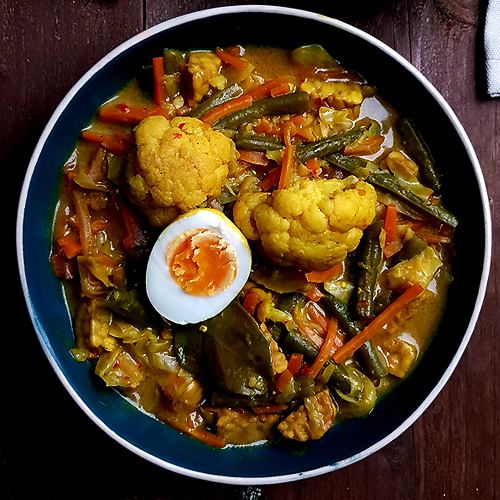 Ingrediënten:50 g ongezouten cashewnoten2 kleine uien6 tenen knoflook4 el rode peper6 el zonnebloemolie600 g spitskool2 tl koenjit2 tl ketoembar450 g bamboescheuten400 ml kokosmelk400 g bloemkoolroosjes klein300 g wortel julienne gesneden750 g tofu naturelBereiding:Stamp of maal de noten fijn. Snipper de ui, snijd de knoflook fijn en snijd de rode peper in ringetjes. Verhit de olie en fruit hierin de ui, knoflook, de helft van de peper en de gemalen noten op laag vuur.Snijd de spitskool. Strooi de koenjit en de ketoembar erover, roer de spitskool en de bamboescheuten erdoor en schenk de kokosmelk erbij. Breng het geheel aan de kook en laat het 20 minuten sudderen.Maak de bloemkoolroosjes en wortel schoon en voeg die toe na 10 min. Snijd de tofu in kleine blokjes. Kook die de laatste 5 min. mee. Strooi voor het opdienen de rest van de rode pepers over de sajoer.Verdeel het geheel over de 14 meegeleverde bakjes en laat afkoelen (ZONDER DEKSEL)CITROEN SOEP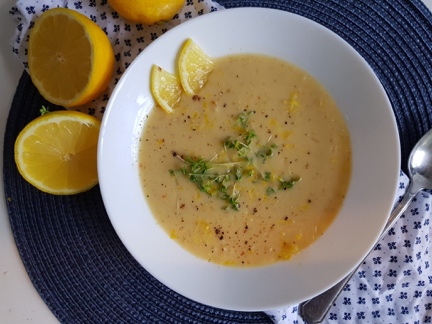 Ingrediënten:2 potten kippenbouillon3 eetlepels olie2 uien2 teentjes knoflook4 citroenen400 ml creme fraiche400 ml melk100 gr bloemZout en suiker naar smaakBereiding:Snij ui en knoflook zeer fijn, fruit 2-3 minuten in de olieGeraspte schil van de citroenen toevoegenVoeg de bloem toe en laat deze op matig vuur 2 minuten garenVoeg de melk toe onder voortdurend roeren met een gardeVoeg de kippenbouillon al roerend toe ( kippenvlees achterhouden )Zodra de saus egaal is de creme fraiche toevoegen en zonodig met water verdunnen.Voeg cirtoensap en het fijngesneden kippenvlees toe.Breng op smaak met zout en SUIKER.Laat 10 minuten op een laag pitje kokenKIP HOISIN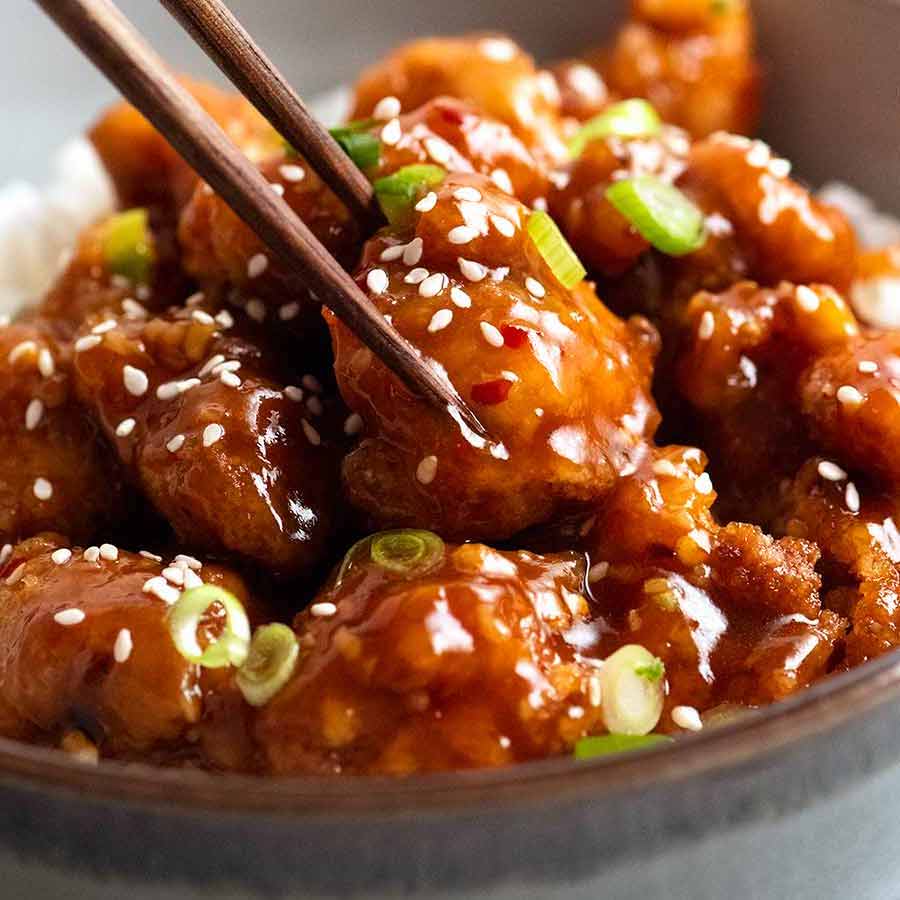 Ingrediënten:Marinade:2 teentje knoflook3 sjalotten2-3 eetlepel zonnebloemolie80 gram hoisin saus2 eetlepel honing2 eetlepel sojasausOverig:1000 gram kipfilet (je kunt hiervoor ook varkensvlees gebruiken)8 lente-uitjes fijn gesneden 3 rode paprika’s fijn gesnedenBereiding:- Maak de marinade met de ingrediënten die hierboven staan en snijd de kip in kleine blokjes. Laat de kip minimaal twintig minuten marineren, maar hoe langer hoe beter. Mocht je dus ’s avonds pas gaan koken dan is het aan te raden om ’s ochtends de kip al in de marinade te zetten.- Verhit wat olie in een wok en bak hierin de paprika en de lente-ui tot het zacht begint te worden.- Wok of gril de kipfilet tot dat die gaar is.- Garneer pet de paprika en lente ui.Verdeel het geheel over de 14 meegeleverde bakjes en laat afkoelen (ZONDER DEKSEL)TELOR PEDIS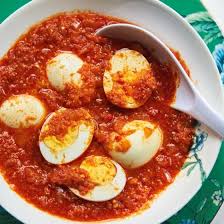 Ingrediënten:28 eieren4 sjalotten3 tenen knoflook2 rode peper2 tl sambal (of meer)1 tl laos1 tl trassi1 tl gulu djawa1 stengel sereh1 salam blad (Indisch laurier)200 ml kokosmelkBereiding:Kook 28 eitjes in 12 minuten hard. Laat afkoelen, pel ze en droog ze met keukenpapier.Doe een laagje olie van ongeveer 1 cm in de wok en bak de eitjes op middelmatig vuur rondom in enkele minuten enigszins goudbruin. Dit zorgt ervoor dat ze (extra) stevig blijven. Laat ze uitlekken op keukenpapier en maak de wok schoon.Snijd 4 kleine sjalotjes, 3 tenen knoflook en 2 rode peper ragfijn (of gebruik de keukenmachine). Meng hier grondig 1 tl trassi en 1 tl laos doorheen. Doe nieuwe olie in de wok en fruit een minuutje aan.Voeg 1 tl gulu djawa toe samen met 200 ml kokosmelk. Voeg ook een stengel sereh (gekneusd en gevouwen) toe samen met 1 salam blad (laurier). Roer er tevens 2 flinke tl sambal oelek door.Voeg nu de eitjes toe en laat het geheel 10 minuutjes sudderen terwijl je de saus af en toe over de eitjes schep. Proef of het pittig genoeg is. Voeg gerust extra sambal toe als je van echt spicy houdt!AJAM KETJAP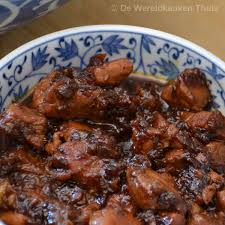 Ingrediënten:1 kg kippendijenZonnebloemolie3  rode pepers3 teentjes knoflook6  daun djeroek poeroet4  daun salam4 plakjes laos1 klein stukje trassi1  citroen1  tomaat1 flinke scheut ketjap manis3 tl suikerBereiding:Bestrooi de kip met peper en zout. Bestrijk het met olie. Verwarm een grillpan en gril de kip in circa 25 minuten goudbruin.Snijd de rode pepers in kleine stukjes. Pel en snijd de knoflook fijn. Verwarm olie in een hapjespan en fruit de rode pepers en knoflook in circa 3 minuten. Meng de daun djeroek poeroet en daun salam met het mengsel in de pan. Snijd de laos fijn en kneus het in de vijzel. Voeg de laos samen met de verkruimelde trassi toe aan de pan. Roer het geheel goed door.Snijd 3 plakjes van de citroen. Snijd de tomaat in partjes. Meng de plakjes citroen, tomaat, ketjap, suiker, zout en het sap van de aangesneden citroen in de pan. Voeg als laatste de kip toe. Roer het geheel goed door en laat circa 20 minuten op laag vuur garen.Verwarm de oven voor op 180 °C. Leg de kip in een ovenschaal. Giet een deel van de saus en de kruiden over de kip. Zet de ovenschaal circa 35 minuten in de oven.Verdeel het geheel over de 14 meegeleverde bakjes en laat afkoelen (ZONDER DEKSEL)UDANG BESAR PANGANG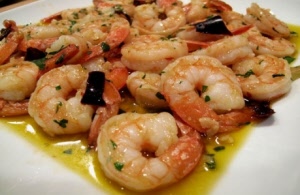 Ingrediënten:24 grote garnalen zonder kop1 grote witte ui2 teentjes knoflook1 rode Lombok2 theelepels honinghalve theel. Serehpoedermespuntje witte peperhalve theel. Ketumbarhalve theel. kunyit/koenjit poeder4 kemirienoten50 gr. geraspte santen/kokos1 theel. Bouillonpoeder2 eetl.koksroomsap van 1,5 citroen2 eetlepel olieBereiding:Snijd de ui, de  lombok en de knoflook fijn. Rooster de kemirienoten en wrijf ze goed fijn.Maak de garnalen goed schoon. Verhit de olie in een pan en fruit hierin de ui glazig. Voeg de helft van de knoflook, kemirie, bouillonpoeder, lombok, sereh, ketumbar, de kunyit, honing, citroensap en de santen toe. Schenk ong. 2,5 dl. water in de pan en breng het geheel aan de kook. Laat het alles ca. 8 min. koken.Voeg de garnalen toe en laat ze licht rose verkleurenNa die 8 minuten neem je de pan van het vuur en roer de koksroom door de saus. Eventjes goed roeren en laat het geheel vooral niet koken.Verdeel het geheel over de 14 meegeleverde bakjes en laat afkoelen (ZONDER DEKSEL)BABI PEDIS BAMBOO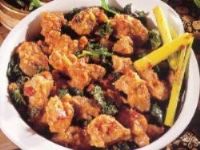 Ingrediënten:1000 gr. Varkensvlees250 gr. papayablad ( kan vervangen worden door andijvie- of boerenkool -bladeren)250 gr bamboo scheutenzout naar smaak7 sjalotten3 teentjes knoflook1 stukje djahé/gember, 5 cm2 stengels sereh7 rawits (kleine pepertjes)1 klein blokje trassi2 eetl. OlieBereiding:Snijd het vlees in kleine blokjes. Maak de groenten schoon en snijd deze klein. Zet de gesneden papayabladeren (of de vervanging) weg, in wat water met zout.Doe de schoongemaakte sjalotten, knoflook, gember, trassi, rawits in de vijzel en wrijf deze fijn.Verhit wat olie in een wok en bak het vlees bruin. Voeg daarna de kruidenpasta en de gekneusde sereh stengels toe. Roerbak dit alles in ca. 1 minuut. Voeg 1 dl water, de papaya en de uitgelekte bamboo scheuten met wat zout naar smaak toe, tot de groenten zacht zijn.Verdeel het geheel over de 14 meegeleverde bakjes en laat afkoelen (ZONDER DEKSEL)DAGING BUMBU BALI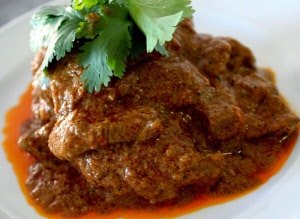 Ingrediënten:1 kg rundvlees8 sjalotjes2 teentjes knoflook6 grote verse rode lomboks1 theel. Trassi2 theel. Asem4 cm laos6 salamblaadjes2 serehstengel4stukjes gula jawa of een eetl. Rietsuiker4 eetl ketjap maniszout naar smaak300 ml waterplantaardige olieBereiding:Snijd het vlees in niet al te dikke reepjes.Snijd de lomboks in kleine ringetjes en de snijd de sjalotten en de knoflook fijn..Kneus dit met de trassi, de asem, de laos, de sereh en de salam.Verhit in een wadjan of braadpan wat olie en fruit daarin dit mengsel ongeveer 3 minuten. Dan het vlees samen met de suiker, de ketjap, het zout en het water erbij doen. Stoof het vlees gaar en mocht het nodige zijn, voeg er dan nog een beetje (warm) water bij.Verdeel het geheel over de 14 meegeleverde bakjes en laat afkoelen (ZONDER DEKSEL)PEPESAN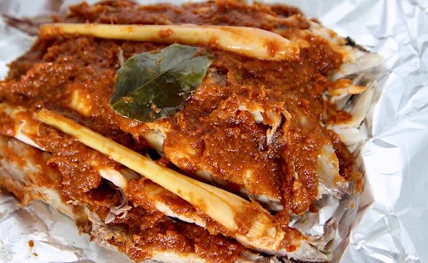 Ingrediënten:1000 gr. Gerookte makreel filet5-6 lombokklein stukje trassie2 ui3 teentjes knoflook6 kemiri5 bld. djeruk perut3 stengels sereh gekneusdkopje dikke santenzoutstukje gula djawacitroenbananenblad of aluminiumfolieolieBereiding:Maak de makreel schoon, vel eraf. Wrijf de vis in met citroen.Wrijf de ui, knoflook, trassie, gula djawa, lomboks en de kemiries fijn in de tjobek/vijzel en fruit het goed in de olie. Doe er de djeruk perut blaadjes, sereh en de santen bij. Besmeer de vis rondom en binnenin met de kruidenmassa en laat dit een tijdje intrekken. Leg het bananenblad even in de lauwe oven. Wikkel de vis in het bananenblad en zet het vast met een paar cocktailprikkers.Bak de vis in het midden van de oven in ca. 1 uur op 150gr. gaar en af en toe omdraaien. I.p.v. bananen/pisang blad, kan je ook aluminiumfolie gebruiken.Verdeel het geheel over de 14 meegeleverde bakjes en laat afkoelen (ZONDER DEKSEL)